The TreasuryHow to get a Pension StatementAny person who is not yet within 4 months of their State Pension Age can request a Pension Statement. If you are within 4 months of State Pension Age and you have not had a Retirement Pension claim pack, please advise us straight away.Basic PensionThis is the part of your State Retirement Pension that is based on the National Insurance (NI) contributions you pay or are given as credits during your working life.Your statement will tell you in today’s prices the amount of basic State Pension you have earned already.Additional PensionFrom April 1978 until April 2002 Additional Pension was a part of your State Retirement Pension that depends on your earnings since April 1978. It was also known as the State Earnings-Related Pension Scheme (SERPS). From 6th April 2002, SERPS was reformed with the introduction of the State Second Pension.However, some employees are or have been contracted-out of this scheme into their employers or a Personal Pension scheme which will pay a pension instead of the State for the period of contracted-out employment.Your statement will tell you in today’s prices the amount of additional State Retirement Pension you have earned already.Graduated Retirement BenefitThis is the part of your State Retirement Pension that depends on the amount of graduated NI contributions you may have paid between 1961 and 1975 when the scheme was in operation.Your statement will tell you in today’s prices how much your Graduated Retirement Benefit is worth.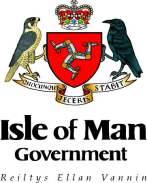 Please complete the attached form: BR19 - Application for a Pension Statement.Check that you have answered all the questions that apply to you and check that you have signed and dated this form. Make sure that you keep these notes for your information.If you need any help with –finding out when you will reach State Pension Age, orcompleting this form, orgeneral questions about State Retirement PensionYou can contact us at:Address:		Pension Statement			Income Tax Division			The Treasury			Government Office			Douglas			Isle of Man IM1 2RZTelephone:		(01624) 685432Email:		pensionstatement@gov.imWebsite:		www.gov.imIt can take up to 6 weeks to prepare your statement. Please keep this page for your information.The TreasuryApplication for a Pension StatementWhat is your marital or civil status?If you are no longer married or in a civil partnership we will ask you for more information later in the form. Please tick the description that applies to you and answer the questions.Only complete this part ifyou are widowed or a surviving civil partneryou are divorced or your civil partnership has been dissolvedyou are about to be divorced or have your civil partnership dissolved, oryour marriage or civil partnership has been annulled.Who can get a Pension StatementWhat your pension statement will tell youThe TreasuryYn TashteyYn TashteyForm BR19  May 2017What to do nowWhat to do nowWhat to do nowWhat to do nowWhat happens nextForm BR19  May 2017Part 1About youTitle (please tick one box)Title (please tick one box)MrMrMrMrMrMrsMrsMrsMrsMrsMissMissMissMissMissMsMsMsOtherSurnameOther namesAny other surnames you have hadAddressPostcodePostcodePostcodePostcodePostcodePostcodePostcodePostcodePostcodePostcodePostcodeDate of birthLettersLettersLettersLettersLettersLetters Numbers Numbers Numbers Numbers Numbers Numbers Numbers Numbers Numbers Numbers Numbers Numbers Numbers Numbers Numbers Numbers Numbers Letter Letter Letter Letter Letter Letter LetterNational Insurance (NI) numberDaytime telephone numberE-mail addressThe TreasuryYn TashteyYn TashteyForm BR19  May 2017Part 2Marital or Civil StatusSingleMarriedDate of marriageCivil PartnerDate of formation of civil partnershipDivorcedDate of divorceCivil partnership dissolvedDate of dissolutionWidowed or a surviving civil partnerDate of death of late spouse/civil partnerAre you getting or did you get?Widow’s benefit or bereavement benefitsAre you getting or did you get?Bereavement Support PaymentPart 3About your former spouse or civil partnerTitle (please tick one box)Title (please tick one box)MrMrMrMrMrMrsMrsMrsMrsMrsMissMissMissMissMissMsMsOtherSurnameOther namesAddressPostcodePostcodePostcodePostcodePostcodePostcodePostcodePostcodePostcodePostcodeDate of birthLettersLettersLettersLettersLettersLetters Numbers Numbers Numbers Numbers Numbers Numbers Numbers Numbers Numbers Numbers Numbers Numbers Numbers Numbers Numbers Numbers Numbers Letter Letter Letter Letter Letter LetterNational Insurance (NI) numberPart 4About Child BenefitAre you getting Child Benefit?Are you getting Child Benefit?Are you getting Child Benefit?Are you getting Child Benefit?Are you getting Child Benefit?Are you getting Child Benefit?Are you getting Child Benefit?Are you getting Child Benefit?YesNoNoIf No:If No:If No:If No:If No:If No:If No:If No:Have you received Child Benefit in the past?Have you received Child Benefit in the past?Have you received Child Benefit in the past?Have you received Child Benefit in the past?Have you received Child Benefit in the past?Have you received Child Benefit in the past?Have you received Child Benefit in the past?Have you received Child Benefit in the past?YesNoNoWhat is the date of birth of your youngest or only child?What is the date of birth of your youngest or only child?What is the date of birth of your youngest or only child?What is the date of birth of your youngest or only child?What is the date of birth of your youngest or only child?What is the date of birth of your youngest or only child?What is the date of birth of your youngest or only child?What is the date of birth of your youngest or only child?What is the date of birth of your youngest or only child?What is the date of birth of your youngest or only child?What is the date of birth of your youngest or only child?What is the date of birth of your youngest or only child?What is the date of birth of your youngest or only child?What is the date of birth of your oldest child if you have more than one?What is the date of birth of your oldest child if you have more than one?What is the date of birth of your oldest child if you have more than one?What is the date of birth of your oldest child if you have more than one?What is the date of birth of your oldest child if you have more than one?What is the date of birth of your oldest child if you have more than one?What is the date of birth of your oldest child if you have more than one?What is the date of birth of your oldest child if you have more than one?What is the date of birth of your oldest child if you have more than one?What is the date of birth of your oldest child if you have more than one?What is the date of birth of your oldest child if you have more than one?What is the date of birth of your oldest child if you have more than one?What is the date of birth of your oldest child if you have more than one?Part 5About what you are doing nowPlease tick all the descriptions that apply to youPlease tick all the descriptions that apply to youPlease tick all the descriptions that apply to youWorking for an employerRegistering for Jobseeker’s AllowanceWorking for an employer and getting Employed Person’s AllowanceGetting Incapacity Benefit  Self-employedGetting Carer’s AllowanceSelf-employed and getting Employed Person’s AllowanceGetting Severe Disablement AllowanceNot workingPart 6About what you are doing nowWe need to know about the NI contributions you are paying. Please tick all the boxes that apply to you.We need to know about the NI contributions you are paying. Please tick all the boxes that apply to you.We need to know about the NI contributions you are paying. Please tick all the boxes that apply to you.We need to know about the NI contributions you are paying. Please tick all the boxes that apply to you.We need to know about the NI contributions you are paying. Please tick all the boxes that apply to you.Paying full rate NI contributionsPaying full rate NI contributionsPaying married woman’s or widow’s reduced rate NI contributionsPaying married woman’s or widow’s reduced rate NI contributionsPaying Class 2 self-employed NI contributionsPaying Class 2 self-employed NI contributionsPaying Class 3 voluntary NI contributionsPaying Class 3 voluntary NI contributionsNot paying NI contributionsNot paying NI contributionsPart 7Part 7Part 7About self-employmentAbout self-employmentAbout self-employmentAbout self-employmentAbout self-employmentAbout self-employmentAbout self-employmentAbout self-employmentAbout self-employmentAbout self-employmentAbout self-employmentAre you self-employed?Are you self-employed?Are you self-employed?Are you self-employed?Are you self-employed?Are you self-employed?Are you self-employed?Are you self-employed?Are you self-employed?YesNoIf No:Have you been self-employed in the past?If No:Have you been self-employed in the past?If No:Have you been self-employed in the past?If No:Have you been self-employed in the past?If No:Have you been self-employed in the past?If No:Have you been self-employed in the past?If No:Have you been self-employed in the past?If No:Have you been self-employed in the past?If No:Have you been self-employed in the past?If No:Have you been self-employed in the past?If No:Have you been self-employed in the past?Part 8Living outside the Isle of ManWe need to know if you have ever lived outside the Isle of Man since the age of 16.We need to know if you have ever lived outside the Isle of Man since the age of 16.We need to know if you have ever lived outside the Isle of Man since the age of 16.We need to know if you have ever lived outside the Isle of Man since the age of 16.We need to know if you have ever lived outside the Isle of Man since the age of 16.We need to know if you have ever lived outside the Isle of Man since the age of 16.We need to know if you have ever lived outside the Isle of Man since the age of 16.We need to know if you have ever lived outside the Isle of Man since the age of 16.We need to know if you have ever lived outside the Isle of Man since the age of 16.We need to know if you have ever lived outside the Isle of Man since the age of 16.We need to know if you have ever lived outside the Isle of Man since the age of 16.We need to know if you have ever lived outside the Isle of Man since the age of 16.We need to know if you have ever lived outside the Isle of Man since the age of 16.We need to know if you have ever lived outside the Isle of Man since the age of 16.We need to know if you have ever lived outside the Isle of Man since the age of 16.We need to know if you have ever lived outside the Isle of Man since the age of 16.We need to know if you have ever lived outside the Isle of Man since the age of 16.Do not include holidays or periods in the armed forces.Do not include holidays or periods in the armed forces.Do not include holidays or periods in the armed forces.Do not include holidays or periods in the armed forces.Do not include holidays or periods in the armed forces.Do not include holidays or periods in the armed forces.Have you lived outside the Isle of Man since age 16?Have you lived outside the Isle of Man since age 16?Have you lived outside the Isle of Man since age 16?Have you lived outside the Isle of Man since age 16?Have you lived outside the Isle of Man since age 16?Have you lived outside the Isle of Man since age 16?YesYesNoNoNoWhich countries were you resident in, and when?Which countries were you resident in, and when?Which countries were you resident in, and when?Which countries were you resident in, and when?Which countries were you resident in, and when?Which countries were you resident in, and when?CountryCountryDates of residenceDates of residenceDates of residenceDates of residenceDates of residenceDates of residenceDates of residenceDates of residenceFromtoFromtoFromtoFromtoWhen have you been resident in the Isle of Man?When have you been resident in the Isle of Man?When have you been resident in the Isle of Man?When have you been resident in the Isle of Man?When have you been resident in the Isle of Man?When have you been resident in the Isle of Man?When have you been resident in the Isle of Man?When have you been resident in the Isle of Man?When have you been resident in the Isle of Man?When have you been resident in the Isle of Man?When have you been resident in the Isle of Man?When have you been resident in the Isle of Man?FromtoPart 9Your signaturePlease sign and date this form.Please sign and date this form.Please sign and date this form.Please sign and date this form.Please sign and date this form.Please sign and date this form.Your signature DateForm BR19  May 2017